Eastern Inshore Fisheries and Conservation AuthorityLocal Notice to Mariners EIFCA 08-2021Issued – 23 June 2021East Coast of England – Lincolnshire CoastMariners are advised subject to weather RV “Three Counties” will be carrying out survey work on Thursday 24 June 2021 between 05:30hrs - 20.00hrs in the inshore area up to 5 nautical miles offshore between Skegness and Mablethorpe.Vessels are requested to keep clear as underwater scientific equipment will be deployed during the survey.Vessels will maintain a listening watch on VHF channel 16.This LNTM EIFCA 08-2021 will be self-cancelling as of midnight on the 25 June 2021 and cancels LNTM EIFCA 07-2021Three Counties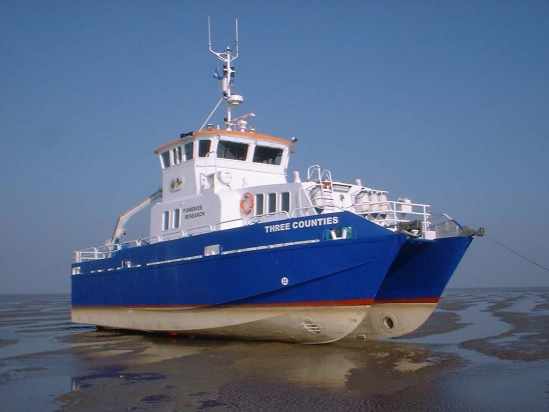 Jon ButlerOperations ManagerEastern Inshore Fisheries and Conservation Authority6 North Lynn Business VillageBergan WayKings LynnPE30 2JG01553 775321